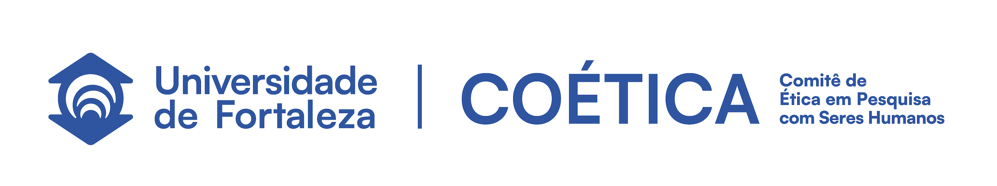 FUNDAÇÃO EDSON QUEIROZUNIVERSIDADE DE FORTALEZADIRETORIA DE PESQUISA, DESENVOLVIMENTO E INOVAÇÃO - DPDICOMITÊ DE ÉTICA EM PESQUISA EM SERES HUMANOS - COETICATERMO DE FIEL DEPOSITÁRIOMATERIAL BIOLÓGICOQUANDO O MATERIAL NÃO FOI REMOVIDO PELO PESQUISADOR, MAS ESTÁ DISPONÍVEL EM ALGUM BANCO DE MATERIAL BIOLÓGICOQUANDO O MATERIAL BIOLÓGICO FOR REMOVIDO DO PARTICIPANTE DA PESQUISA PELO PESQUISADOR, DEVERÁ SER USADO O TERMO DE CRIAÇÃO DE BIORREPOSITÓRIOESSE TEXTO TARJADO EM AMARELO DEVE SER REMOVIDO QUANDO DA REDAÇÃO FINAL DO. TERMO        Pelo presente instrumento que atende às exigências legais, o(a) Sr.(a) (NOME COMPLETO POR EXTENSO, RG, CARGO, FUNÇÃO), depositário(a) dos documentos consubstanciados dos materiais biológicos (ESPECIFICAR: AR EXALADO; CÉLULAS BUCAIS; COMPONENTES SUBCELULARES: DNA, RNA; GAMETAS; LEITE MATERNO;  LÂMINAS DE MATERIAL HISTOPATOLÓGICO (ESPECIFICAR QUAIS), ORGÃOS (ESPECIFICAR); PRODUTOS CORPÓREOS: DENTES, CABELOS, UNHAS, SUOR, FEZES, URINA, SALIVA, SANGUE E FRAÇÕES SANGUÍNEAS, OUTROS) da  instituição (NOME DA INSTITUIÇÃO), situada à (ENDEREÇO, CIDADE, ESTADO), após ter tomado conhecimento do protocolo de pesquisa (“TÍTULO DA PESQUISA”) que tem como objetivo (APRESENTAR O PROPÓSITO DA PESQUISA), vem na melhor forma de direito AUTORIZAR (PESQUISADOR RESPONSÁVEL: NOME COMPLETO POR EXTENSO, RG, PROFISSÃO, ENDEREÇO) a coletar dados para instrumentalização do protocolo de pesquisa, ficando este responsável, solidariamente, pela guarda e custódia dos dados e informações que recebidas do depositário, resguardando os direitos assegurados pela resolução 466 de 12 de dezembro de 2012, do Conselho Nacional de Saúde; e em consonância com a Lei Geral de Proteção de Dados Pessoais (LGPD), Lei n. 13.709/2018, em especial:1. Garantia da privacidade, da confidencialidade, do anonimato e da não utilização das informações em prejuízo dos envolvidos ou de terceiros;2. Emprego dos dados somente para fins previstos nesta pesquisa.      E em cumprimento à resolução 441, de 12 de maio de 2011, do Conselho Nacional de Saúde, que regulamenta o armazenamento e utilização de material biológico humano no âmbito de projetos de pesquisa. (APRESENTAR ANEXO AO TERMO DE FIEL DEPOSITÁRIO: JUSTIFICATIVA DA NECESSIDADE DO MATERIAL BIOLÓGICO PARA A PESQUISA E OPORTUNIDADE PARA USOS FUTUROS; CONSENTIMENTO DOS PARTICIPANTES DA PESQUISA, CEDENTES DO MATERIAL BIOLÓGICO, AUTORIZANDO A GUARDA DO MATERIAL; DECLARAÇÃO DO PESQUISADOR RESPONSÁVEL DE QUE TODA NOVA PESQUISA A SER FEITA COM O MATERIAL ARMAZENADO SERÁ SUBMETIDA PARA APROVAÇÃO DO CEP DA INSTITUIÇÃO).Fica claro que o fiel depositário pode, a qualquer momento, retirar a sua AUTORIZAÇÃO e está ciente de que todas as informações prestadas tornar-se-ão confidenciais e guardadas por força de sigilo profissional do pesquisador responsável. (CÓDIGO DE ÉTICA PROFISSIONAL DO PESQUISADOR SOLICITANTE)                                                                                  Fortaleza, CE,___ de_____________ de 20__.              _______________________________                                                                       Nome do Fiel Depositário_______________________________Cargo/Função 